Ankit Projects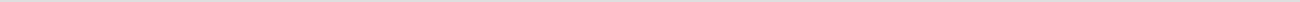 1. Project Name: Gimmel Team Size : 22Technologies : Microsoft Share point, C# , TFSThe project involves testing of various Gimmel products. Project was based on Share point which majorly included testing of web parts .Major ResponsibilitiesTest Case creation and execution, Bug discovery and bug logging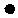 Develop test cases and prioritize testing activities.Execute all the test cases and create report defects, define severity and priority for each defect in TFS.Interaction with Client for defect triage and requirement gathering.Also well versed with setting up environments and VM's for different products of Gimmel.2.Project Name: SNVC Helix Team Size : 5Technologies : Microsoft Share point, C# , Team Foundation Server , Selenium Web driverMajor ResponsibilitiesDocumentation of product, Maintaining and creation of Business related document, Acquiring information from client about new features and giving those to development team.Identifying test conditions and creating test designs, Test cases, Test procedure specifications and Test dataTest Case Creation,Bug Discovery, Scenario CreationAutomating and creating scripts using Selenium Web driver .Perform UAT and end to end testing for major release of the productExecution of smoke suite on arrival of new build for product and also perform regression testing after bug fixes .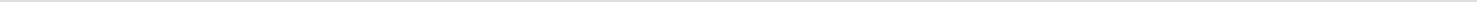 Represented u-14,u-16,u-15 ,u-17 state trail matches held by BCCI for CricketPlayed for various cricket teams from the year 2005 to Till Date and Represented Invitational League.Worked with the event companies to manage and organize events including branding and endorsements of products and services.Languages : English, Hindi, Marathi, Marwadi.Available on Request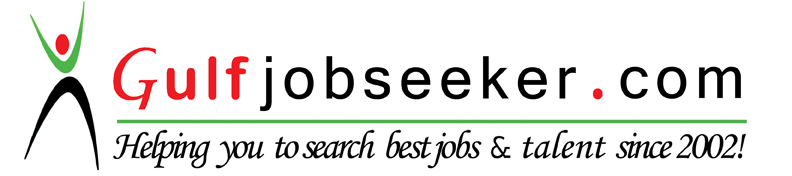 